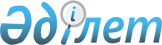 Аудандық мәслихаттың 2010 жылғы 14 желтоқсандағы № 259-ІV "2011-2013 жылдарға арналған аудандық бюджет туралы" шешіміне өзгерістер енгізу туралы
					
			Күшін жойған
			
			
		
					Атырау облысы Индер аудандық мәслихатының 2011 жылғы 9 қарашадағы № 324-IV шешімі. Атырау облысының әділет департаментінде 2011 жылғы 24 қарашада № 4-6-120 тіркелді. Күші жойылды - Атырау облысы Индер аудандық мәслихатының 2013 жылғы 28 наурыздағы № 87-V шешімімен      Ескерту. Күші жойылды - Атырау облысы Индер аудандық мәслихатының 2013.03.28 № 87-V шешімімен.

      Қазақстан Республикасының 2008 жылғы 4 желтоқсандағы Бюджет кодексінің 109-бабын, Қазақстан Республикасының 2001 жылғы 23 қаңтардағы "Қазақстан Республикасындағы жергілікті мемлекеттік басқару және өзін-өзі басқару туралы" Заңының 6-бабының 1-тармағына сәйкес және 2011-2013 жылдарға арналған аудандық бюджетке өзгерістер енгізу туралы аудан әкімдігінің ұсынысын қарап, төртінші сайланған аудандық мәслихат ХХХVІІ сессиясында ШЕШТІ:



      1. Аудандық мәслихаттың 2010 жылғы 14 желтоқсандағы № 259-ІV "2011-2013 жылдарға арналған аудандық бюджет туралы" шешіміне (нормативтік құқықтық актілердің мемлекеттік тіркеу тізілімінде 2011 жылғы 14 қаңтардағы № 4-6-112 санды реестріне енгізілген, "Дендер" үнқағазының 2011 жылғы 24 ақпандағы № 9 санында жарияланған) төмендегідей өзгерістер енгізілсін:



      1) 1-тармақтың 1-тармақшасындағы:

      "3 219 822,0" деген сандар "3 159 982,0" деген сандармен ауыстырылсын;

      "2 540 768,0" деген сандар "2 551 465,0" деген сандармен ауыстырылсын;

      2) 1-тармақтың 2-тармақшасындағы:

      "3 219 800,0" деген сандар "3 159 366,0" деген сандармен ауыстырылсын.



      2. Шешімнің № 1, № 4 қосымшалары осы шешімнің қосымшаларына сәйкес жаңа редакцияда мазмұндалсын.



      3. Осы шешімнің атқарылуына бақылау жасау аудандық мәслихаттың экономикалық даму, бюджет, қаржы, шағын және орта кәсіпкерлік, ауыл шаруашылығы, экология мәселелері жөніндегі тұрақты комиссияға (депутат Б. Сапаров) жүктелсін.



      4. Осы шешім 2011 жылдың 1 қаңтарынан бастап қолданысқа енгізіледі.      Аудандық мәслихаттың

      ХХХVІІ сессиясының төрағасы                С. Халықов      Аудандық мәслихат хатшысы                   Е. Көшек

Аудандық мәслихаттың   

2011 жылғы 9 қарашадағы 

ХХХVІІ сессиясының № 324-ІV

шешіміне № 1 қосымша   Аудандық мәслихаттың   

2010 жылғы 14 желтоқсандағы

ХХVІІІ сессиясының     

№ 259-ІV шешіміне № 1 қосымша 2011 жылға арналған аудандық бюджет

Аудандық мәслихаттың  

2011 жылғы 9 қарашадағы 

ХХХVІІ сессиясының № 324-ІV

шешіміне № 4 қосымша  Аудандық мәслихаттың  

2010 жылғы 14 желтоқсандағы

ХХVІІІ сессиясының    

№ 259-ІV шешіміне № 4 қосымша Ауылдық, селолық округтер әкімдері аппараттарының 2011 жылға арналған бюджеттік бағдарламаларын қаржыландыру мөлшері

(мың теңге)Кестенің жалғасы
					© 2012. Қазақстан Республикасы Әділет министрлігінің «Қазақстан Республикасының Заңнама және құқықтық ақпарат институты» ШЖҚ РМК
				СанатыСанатыСанатыСанатыСомасы,

мың теңгеСыныбыСыныбыСыныбыСомасы,

мың теңгеІшкі сыныбыІшкі сыныбыСомасы,

мың теңгеАТАУЫСомасы,

мың теңге123451Салықтық түсiмдер518 46701Табыс салығы127 2142Жеке табыс салығы127 21403Әлеуметтiк салық55 9811Әлеуметтiк салық55 98104Меншiкке салынатын салықтар325 5191Мүлікке салынатын салықтар300 7543Жер салығы3 9024Көлік құралдарына салынатын салық20 6165Бірыңғай жер салығы24705Тауарларға, жұмыстарға және қызметтерге салынатын ішкі салықтар7 8502Акциздер3 2703Табиғи және басқа да ресурстарды пайдаланғаны үшін түсетін түсімдер1 3574Кәсіпкерлік және кәсіби қызметті жүргізгені үшін алынатын алымдар3 22308Заңдық мәнді іс-әрекеттерді жасағаны және (немесе) оған уәкілеттігі бар мемлекеттік органдар немесе лауазымды адамдар құжаттар бергені үшін алынатын міндетті төлемдер1 9031Мемлекеттік баж1 9032Салықтық емес түсiмдер16 98401Мемлекеттік меншіктен түсетін кірістер3 0195Мемлекеттік меншігіндегі мүлікті жалға беруден түсетін кірістер3 01902Мемлекеттік бюджеттен қаржыландырылатын мемлекеттік мекемелердің тауарларды (жұмыстарды, қызметтерді) өткізуінен түсетін түсімдер7561Мемлекеттік бюджеттен қаржыландырылатын мемлекеттік мекемелердің тауарларды (жұмыстарды, қызметтерді) өткізуінен түсетін түсімдер75604Мемлекеттік бюджеттен қаржыландырылатын, сондай-ақ ҚР Ұлттық Банкінің бюджетінен (шығыстар сметасынан) ұсталатын және қаржыландырылатын мемлекеттік мекемелер салатын айыппұлдар, өсімпұлдар, санкциялар, өндіріп алулар10 5091Мұнай секторы ұйымдарынан түсетін түсімдерді қоспағанда, мемлекеттік бюджеттен қаржыландырылатын, сондай-ақ ҚР Ұлттық Банкінің бюджетінен (шығыстар сметасынан) ұсталынатын және қаржыландырылатын мемлекеттік мекемелер салатын айыппұлдар, өсімпұлдар, санкциялар, өндіріп алулар10 50906Басқа салықтық емес түсімдер2 7001Басқа салықтық емес түсімдер2 7003Негізгі капиталды сатудан түсетін түсімдер5 30003Жерді және материалдық емес активтерді сату5 3001Жерді сату5 3004Трансферттердің түсімдері2 551 46502Мемлекеттік басқарудың жоғары тұрған органдарынан түсетін трансферттер2 551 4652Облыстық бюджеттен түсетін трансферттер2 551 4655Бюджеттік кредиттерді өтеу59401Бюджеттік кредиттерді өтеу5941Мемлекеттік бюджеттен берілген бюджеттік кредиттерді өтеу5947Қарыздар түсімі47 62801Мемлекеттік ішкі қарыздар47 6282Қарыз алу келісім-шарттары47 6288Бюджет қаражаты қалдықтарының қозғалысы19 54401Бюджет қаражаты қалдықтары19 5441Бюджет қаражаты қалдықтары19 544Барлық табыстар3 159982Функционалдық топФункционалдық топФункционалдық топФункционалдық топФункционалдық топСомасы, мың теңгеКіші функцияКіші функцияКіші функцияКіші функцияСомасы, мың теңгеБюджеттік бағдарламалардың әкiмшiсiБюджеттік бағдарламалардың әкiмшiсiБюджеттік бағдарламалардың әкiмшiсiСомасы, мың теңгеБағдарламаБағдарламаСомасы, мың теңгеАтауыСомасы, мың теңге123456II. Шығындар3 159 3661Жалпы сипаттағы мемлекеттiк қызметтер165 96401Мемлекеттiк басқарудың жалпы функцияларын орындайтын өкілді, атқарушы және басқа органдар145 483112Аудан мәслихатының аппараты14 252001Аудан мәслихатының қызметiн қамтамасыз ету жөніндегі қызметтер13 910003Мемлекеттік органдардың күрделі шығыстары342122Аудан әкiмінің аппараты45 119001Аудан әкiмінің қызметін қамтамасыз ету жөніндегі қызметтер38 524003Мемлекеттік органдардың күрделі шығыстары6 595123Кент, ауылдық (селолық) округ әкімінің аппараты86 112001Кент, ауылдық (селолық) округ әкімінің қызметін қамтамасыз ету жөніндегі қызметтер86 11202Қаржылық қызмет11 336452Ауданның қаржы бөлiмi11 336001Аудандық бюджетті орындау және коммуналдық меншікті басқару саласындағы мемлекеттік саясатты іске асыру жөніндегі қызметтер10 886003Салық салу мақсатында мүлiктi бағалауды жүргізу250018Мемлекеттік органдардың күрделі шығыстары20005Жоспарлау және статистикалық қызмет9 145453Ауданның экономика және бюджетттік жоспарлау бөлімі9 145001Экономикалық саясатты, мемлекеттік жоспарлау жүйесін қалыптастыру және дамыту және ауданды басқару саласындағы мемлекеттік саясатты іске асыру жөніндегі қызметтер9 1452Қорғаныс1 58901Әскери мұқтаждар1 589122Аудан әкімінің аппараты1 589005Жалпыға бірдей әскери міндетті атқару шеңберіндегі іс-шаралар1 5894Бiлiм беру1 394 24401Мектепке дейінгі тәрбие және оқыту156 696123Кент, ауылдық (селолық) округ әкімінің аппараты144 884004Мектепке дейінгі тәрбие ұйымдарын қолдау144 323025Мектеп мұғалімдеріне және мектепке дейінгі ұйымдардың тәрбиешілеріне біліктілік санаты үшін қосымша ақы көлемін ұлғайту561471Ауданның білім, дене шынықтыру және спорт бөлімі11 812025Мектеп мұғалімдеріне және мектепке дейінгі ұйымдардың тәрбиешілеріне біліктілік санаты үшін қосымша ақы көлемін ұлғайту11 81202Бастауыш, негiзгi орта және жалпы орта бiлiм беру1 196 962471Ауданның білім, дене шынықтыру және спорт бөлімі1 196 962004Жалпы білім беру1 164 035005Балалар мен жеткіншектерге қосымша білім беру32 92709Білім беру саласындағы өзге де қызметтер40 586471Ауданның білім, дене шынықтыру және спорт бөлімі32 058009Ауданның мемлекеттік білім беру мекемелері үшін оқулықтар мен оқу-әдiстемелiк кешендерді сатып алу және жеткізу18 932020Жетім баланы (жетім балаларды) және ата-аналарының қамқорынсыз қалған баланы (балаларды) күтіп-ұстауға асыраушыларына ай сайынғы ақшалай қаражат төлемдері10 600023Үйде оқытылатын мүгедек балаларды жабдықпен, бағдарламалық қамтыммен қамтамасыз ету2 526472Ауданның құрылыс, сәулет және қала құрылысы бөлімі8 528037Білім беру объектілерін салу және реконструкциялау8 5286Әлеуметтiк көмек және әлеуметтiк қамсыздандыру168 40502Әлеуметтiк көмек145 250123Кент, ауылдық (селолық) округ әкімінің аппараты11 179003Мұқтаж азаматтарға үйiнде әлеуметтiк көмек көрсету11 179451Ауданның жұмыспен қамту және әлеуметтік бағдарламалар бөлімі134 071002Еңбекпен қамту бағдарламасы48 049004Ауылдық жерлерде тұратын денсаулық сақтау, білім беру әлеуметтік қамтамасыз ету, мәдениет және спорт мамандарына отын сатып алуға Қазақстан Республикасының заңнамасына сәйкес әлеуметтік көмек көрсету5 330005Мемлекеттік атаулы әлеуметтік көмек19 276006Тұрғын үй көмегі1 717007Жергiлiктi өкілетті органдардың шешiмі бойынша мұқтаж азаматтардың жекелеген топтарына әлеуметтік көмек9 901010Үйден тәрбиеленіп оқытылатын мүгедек балаларды материалдық қамтамасыз ету1 36301618 жасқа дейінгі балаларға мемлекеттік жәрдемақылар37 700017Мүгедектерді оңалту жеке бағдарламасына сәйкес, мұқтаж мүгедектерді міндетті гигиеналық құралдармен қамтамасыз етуге және ымдау тілі мамандары, жеке көмекшілердің қызмет көрсетуі3 922023Жұмыспен қамту орталықтарының қызметін қамтамасыз ету6 81309Әлеуметтiк көмек және әлеуметтiк қамтамасыз ету салаларындағы өзге де қызметтер23 155451Ауданның жұмыспен қамту және әлеуметтік бағдарламалар бөлімі23 155001Жергілікті деңгейде аудандық жұмыспен қамтуды қамтамасыз ету үшін әлеуметтік бағдарламаларды іске асыру саласындағы мемлекеттік саясатты іске асыру жөніндегі қызметтер20 649011Жәрдемақыларды және басқа да әлеуметтік төлемдерді есептеу төлеу мен жеткiзу бойынша қызметтерге ақы төлеу2 006021Мемлекеттік органдардың күрделі шығыстары5007Тұрғын үй-коммуналдық шаруашылық1 200 43501Тұрғын үй шаруашылығы5 600458Ауданның тұрғын үй-коммуналдық шаруашылығы, жолаушылар көлігі және автомобиль жолдары бөлімі5 600004Азаматтардың жекелеген санаттарын тұрғын үймен қамтамасыз ету5 60002Коммуналдық шаруашылық1 166 075458Ауданның тұрғын үй-коммуналдық шаруашылығы, жолаушылар көлігі және автомобиль жолдары бөлімі53 935012Сумен жабдықтау және су бөлу жүйесінің қызмет етуі53 935472Ауданның құрылыс, сәулет және қала құрылысы бөлімі1 112 140006Сумен жабдықтау жүйесін дамыту1 112 14003Елдi-мекендердi көркейту28 760123Кент, ауылдық (селолық) округ әкімінің аппараты28 760008Елдi мекендерде көшелердi жарықтандыру10 848009Елдi мекендердiң санитариясын қамтамасыз ету4 564001Құрылыс, сәулет және қала құрылысы саласындағы жергілікті деңгейде мемлекеттік саясатты іске асыру жөніндегі қызметтер17 54713Басқалар30 59109Басқалар30 591451Ауданның жұмыспен қамту және әлеуметтік бағдарламалар бөлімі1 560022"Бизнестің жол картасы-2020" бағдарламасы шеңберінде жеке кәсіпкерлікті қолдау1 560452Ауданның қаржы бөлімі5 000012Ауданның жергілікті атқарушы органының резерві5 000453Ауданның экономика және бюджеттік жоспарлау бөлімі2 762003Жергілікті бюджеттік инвестициялық жобалардың және концессиялық жобалардың техникалық-экономикалық негіздемесін әзірлеу немесе түзету және оған сараптама жүргізу, концессиялық жобаларды консультативтік сүйемелдеу2 762458Ауданның тұрғын үй-коммуналдық шаруашылығы, жолаушылар көлігі және автомобиль жолдары бөлімі10 105001Жергілікті деңгейде тұрғын үй-коммуналдық шаруашылығы, жолаушылар көлігі және автомобиль жолдары саласындағы мемлекеттік саясатты іске асыру жөніндегі қызметтер10 105471Ауданның білім, дене шынықтыру және спорт бөлімі11 164001Білім, дене шынықтыру және спорт бөлімі қызметін қамтамасыз ету11 16415Трансферттер81001Трансферттер810452Ауданның қаржы бөлімі810006Нысаналы пайдаланылмаған (толық пайдаланылмаған) трансферттерді қайтару810Функционалдық топФункционалдық топФункционалдық топФункционалдық топФункционалдық топСомасы,

мың теңгеКіші функционалдық топКіші функционалдық топКіші функционалдық топКіші функционалдық топСомасы,

мың теңгеБюджеттік бағдарламалардың әкiмшiсiБюджеттік бағдарламалардың әкiмшiсiБюджеттік бағдарламалардың әкiмшiсiСомасы,

мың теңгеБағдарламаБағдарламаСомасы,

мың теңгеАтауыСомасы,

мың теңге16Қарыздарды өтеу6161Қарыздарды өтеу616452Ауданның қаржы бөлімі616008Жергілікті атқарушы органның жоғары тұрған бюджет алдындағы борышын өтеу594021Жергілікті бюджеттен бөлінген пайдаланылмаған бюджеттік кредиттерді қайтару22Бағдарламалар кодыБағдарламалар кодыКенттік /селолық/ ауылдық округтердің атауыКенттік /селолық/ ауылдық округтердің атауыКенттік /селолық/ ауылдық округтердің атауыКенттік /селолық/ ауылдық округтердің атауыБюджеттік бағдарламалардың атауыИндербор поселкелік округіЖарсуат ауылдық округіБөдене ауылдық округіКөктоғай селолық округі001Қаладағы ауданның, аудандық маңызы бар қаланың, кенттің, ауылдық /селолық/ округтің әкімі аппаратының жұмыс істеуі2548312106954410243003Мұқтаж азаматтарға үйінде әлеуметтік көмек көрсету58721392913184004Мектеп жасына дейінгі балаларды тәрбиелеу және оқыту1014859626025Мектеп мұғалімдеріне және мектепке дейінгі ұйымдардың тәрбиешілеріне біліктілік санаты үшін қосымша ақы көлемін ұлғайту37149006Мәдени демалыс жұмысын қолдау26 5155 5571 2202 899008Елді мекендерде көшелерді жарықтандыру5 5951 031418541009Елді мекендердің санитариясын қамтамасыз ету2 931229120190011Елді мекендерді абаттандыру және көгалдандыру10 483489280551ЖИНАҒЫ:178 73520 80412 49524 283Бағдарламалар кодыБағдарламалар кодыКенттік /селолық/ ауылдық округтердің атауыКенттік /селолық/ ауылдық округтердің атауыКенттік /селолық/ ауылдық округтердің атауыКенттік /селолық/ ауылдық округтердің атауыБюджеттік бағдарламалардың атауыЕсбол селолық округіЕлтай селолық округіӨрлік селолық округіБарлығы001Қаладағы ауданның, аудандық маңызы бар қаланың, кенттің, ауылдық /селолық/ округтің әкімі аппаратының жұмыс істеуі110397923977486112003Мұқтаж азаматтарға үйінде әлеуметтік көмек көрсету177352452111179004Мектеп жасына дейінгі балаларды тәрбиелеу және оқыту12225895012037144323025Мектеп мұғалімдеріне және мектепке дейінгі ұйымдардың тәрбиешілеріне біліктілік санаты үшін қосымша ақы көлемін ұлғайту256155561006Мәдени демалыс жұмысын қолдау6 7086 5333 29152 723008Елді мекендерде көшелерді жарықтандыру1 1908001 27310 848009Елді мекендердің санитариясын қамтамасыз ету1502606844 564011Елді мекендерді абаттандыру және көгалдандыру60051043513 348ЖИНАҒЫ:33 71025 56128 070323 658